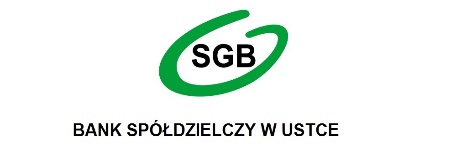 Klauzula informacyjna administratora danych osobowychNa podstawie Rozporządzenia Parlamentu Europejskiego i Rady (UE) 2016/679 w sprawie ochrony  osób fizycznych w związku z przetwarzaniem danych osobowych i w sprawie swobodnego przepływu takich danych oraz uchylenia dyrektywy 95/46/WE (ogólne rozporządzenie o ochronie danych, dalej: Rozporządzenie) Bank Spółdzielczy w Ustce przedstawia następujące informacje:Podanie przez Panią/Pana danych osobowych jest dobrowolne, jednakże jest warunkiem złożenia wniosku
i przyjęcia go przez Bank, a w dalszej konsekwencji zawarcia i realizacji umowy oraz ustawowo określonych uprawnień i obowiązków Banku związanych z wykonywaniem czynności bankowych; w przypadku niepodania danych osobowych Bank zmuszony jest odmówić przyjęcia wniosku/zawarcia umowy.*) osoby fizyczne prowadzące działalność gospodarczą, w tym wspólnicy spółki cywilnej oraz rolnicy indywidualniAdministrator danychBank Spółdzielczy w Ustce z siedzibą w Ustce, ul. Marynarki Polskiej 38, 76-270 Ustka (Bank)Dane kontaktoweZ Administratorem można się skontaktować osobiście lub poprzez adres poczty elektronicznej: bsustka@bsustka.pl, telefonicznie: (059) 815 26 34 (z telefonów komórkowych i z zagranicy), pisemnie: ul. Marynarki Polskiej 38, 76-270 Ustka.Inspektor Ochrony DanychW Banku został wyznaczony Inspektor Ochrony Danych, z którym można się skontaktować poprzez adres poczty elektronicznej: iod@bsustka.pl lub pisemnie (na adres siedziby Banku). Z Inspektorem Ochrony Danych można się kontaktować we wszystkich sprawach dotyczących przetwarzania danych osobowych oraz korzystania z praw związanych z przetwarzaniem danych.Kategorie danychBank przetwarza w szczególności następujące kategorie Pani/Pana danych osobowych:dane identyfikujące (np. imię, nazwisko, PESEL, seria i nr dowodu osobistego),dane kontaktowe (np. adres, telefon, e-mail),dane finansowe (np. dane o dochodach i zobowiązaniach, posiadanych produktach finansowych, wykonywanych transakcjach), dane dotyczące sytuacji rodzinnej (np. podczas składania dyspozycji wkładem na wypadek śmierci, w przypadku otwierania rachunku wspólnego),dane audiowizualne (np. nagrania rozmów, monitoring wizyjny),a w przypadku skorzystania przez Panią/Pana z ofert Banku w zakresie produktów o charakterze kredytowym dodatkowo dane pozwalające na dokonanie oceny zdolności  i wiarygodności kredytowej:dane dotyczące gospodarstwa domowego (np. liczba osób w gospodarstwie domowym, wydatki),dane o wykształceniu i wykonywanym zawodzie,dane dotyczące sytuacji rodzinnej (np. o wspólności/rozdzielności  majątkowej)  dane dotyczące prowadzonej działalności gospodarczej, zawodowej lub społecznej.Źródło danych Pani/Pana dane Bank pozyskuje bezpośrednio od Pani/Pana, od przedstawiciela ustawowego, pełnomocników  oraz ze źródeł publicznie dostępnych (np. Biura Informacji Kredytowej, biur informacji gospodarczej, KRS, CEIDG).Cele przetwarzania oraz podstawa prawna przetwarzania Pani/Pana dane będą przetwarzane przez Bank w celach:wykonywania czynności bankowych, a w szczególności w celu podjęcia niezbędnych działań:przed zawarciem umowy na Pani/Pana żądanie – podstawą prawną przetwarzania danych osobowych w tym zakresie jest art. 6 ust. 1 lit. a Rozporządzenia,związanych z zawarciem i wykonaniem umowy z Bankiem – podstawą prawną przetwarzania danych osobowych w tym zakresie jest art. 6 ust. 1 lit. b Rozporządzenia,promocji i marketingu działalności prowadzonej przez Bank:w trakcie obowiązywania umowy – podstawą prawną przetwarzania danych osobowych w tym zakresie jest prawnie uzasadniony interes realizowany przez Bank, którym jest dbanie o interesy i pozytywny wizerunek Banku, jak również dążenie do sprzedaży usług, tj. art. 6 ust. 1 lit. f Rozporządzenia,po rozwiązaniu lub wygaśnięciu umowy – podstawą prawną przetwarzania danych osobowych w tym zakresie jest Pani/Pana zgoda, tj. art. 6 ust. 1 lit. a Rozporządzenia,ustalenia i dochodzenia własnych roszczeń lub obrony przed zgłoszonymi roszczeniami – podstawą prawną przetwarzania danych osobowych w tym zakresie jest prawnie uzasadniony interes realizowany przez Bank, którym jest obrona interesów Banku, tj. art. 6 ust. 1 lit. f Rozporządzenia,wypełnienia obowiązków ciążących na Banku w związku z prowadzeniem działalności bankowej oraz w związku z realizacją umowy (realizacja obowiązków Banku wynikających z obowiązujących przepisów prawa, np.  Prawa bankowego, przepisów ustawy o przeciwdziałania praniu pieniędzy i finansowania terroryzmu, przepisów w zakresie ochrony konsumentów, przepisów księgowych i  podatkowych oraz wymogów regulacyjnych) – podstawą prawną przetwarzania danych osobowych w tym zakresie jest art. 6 ust. 1 lit. c Rozporządzenia,statystycznych i raportowania wewnętrznego – podstawą prawną przetwarzania danych osobowych w tym zakresie jest art. 6 ust. 1 lit. f Rozporządzenia,realizacji obowiązków dotyczących identyfikacji klientów będących podatnikami Stanów Zjednoczonych Ameryki – podstawą prawną przetwarzania danych osobowych w tym zakresie jest umowa z dnia 7 października 2014 r. między Rządem Rzeczypospolitej Polskiej a Rządem Stanów Zjednoczonych Ameryki w sprawie poprawy wypełniania międzynarodowych obowiązków podatkowych oraz wdrożenia ustawodawstwa  FATCA oraz przepisy ustawy z dnia 9 października 2015 r. o wykonaniu umowy między Rządem Rzeczypospolitej Polskiej a Rządem Stanów Zjednoczonych Ameryki w sprawie poprawy wypełniania międzynarodowych obowiązków podatkowych oraz wdrożenia ustawodawstwa  FATCA, tj. art. 6 ust. 1 lit. c Rozporządzenia,realizacji obowiązków dotyczących identyfikacji klientów będących rezydentami podatkowymi w kraju innym niż Polska – podstawą prawną przetwarzania danych osobowych w tym zakresie są przepisy ustawy z dnia 9 marca 2017 r. o wymianie informacji podatkowych z innymi państwami (art. 6 ust. 1 lit. c Rozporządzenia),a w przypadku skorzystania przez Panią/Pana z ofert Banku w zakresie produktów o charakterze kredytowym, przetwarzać będziemy dodatkowo w celach:oceny zdolności kredytowej i analizy ryzyka kredytowego oraz przygotowania przez Bank Formularza informacyjnego/oferty kredytowej – podstawą prawną przetwarzania danych osobowych w tym zakresie jest art. 6 ust. 1 lit.  c Rozporządzenia,statystycznych i analiz, których wynikiem nie są dane osobowe i wynik ten nie służy za podstawę podejmowania decyzji dotyczących konkretnych osób fizycznych – podstawą prawną przetwarzania danych osobowych w tym zakresie jest prawnie uzasadniony interes Banku wynikający z przepisów Prawa bankowego, tj. art. 6 ust. 1 lit. f Rozporządzenia,stosowania metod wewnętrznych oraz innych metod i modeli, o których mowa w art. 105a ust. 4 Prawa bankowego – podstawą przetwarzania danych osobowych w tym zakresie jest art. 6 ust. 1 lit. c Rozporządzenia,promocji i marketingu działalności prowadzonej przez Bank po odstąpieniu od umowy – podstawą prawna przetwarzania w tym zakresie jest Pani/Pana zgoda, tj. art. 6 ust. 1 lit. a Rozporządzenia.(pkt. 6-7 nie dotyczą posiadacza IKE i IKZE)Okres przez który dane będą przechowywane w związku ze złożonym wnioskiem, jeżeli nie dojdzie do zawarcia umowy – przez czas niezbędny do obsługi wniosku oraz podjęciem działań, na Pani/Pana żądanie przed zawarciem umowy, jednakże nie dłużej niż przez okres 36 miesięcy licząc od daty negatywnie rozpatrzonego wniosku lub wycofania przez Panią/Pana wniosku,w związku ze złożonym wnioskiem i w celu jego realizacji, a po zawarciu umowy  w celu jej realizacji – przez okres obowiązywania umowy, a następnie przez okres oraz w zakresie wymaganym przepisami prawa, w zakresie promocji i marketingu działalności prowadzonej przez Bank:w trakcie trwania umowy – do momentu wniesienia przez Panią/Pana sprzeciwu,po rozwiązaniu, wygaśnięciu lub odstąpieniu od umowy – do momentu wycofania przez Panią/Pana zgody,w zakresie ustalenia i dochodzenia własnych roszczeń lub obrony przed zgłoszonymi roszczeniami – do momentu przedawnienia potencjalnych roszczeń wynikających z umowy lub z innego tytułu pozostającego w związku 
z zawartą umową,w zakresie wypełnienia obowiązków prawnych ciążących na Banku w związku z prowadzeniem działalności bankowej oraz w związku z realizacją złożonego wniosku/zawarciem umowy – przez okres, w jakim przepisy prawa nakazują bankom przechowywanie dokumentacji i wypełnianie względem Pani/Pana obowiązków z nich wynikających, w szczególności:dla dokumentacji  podatkowej – przez okres 5 lat licząc od końca roku kalendarzowego, w którym upłynął termin płatności podatku,dla dokumentacji księgowej – przez okres 5 lat licząc od końca roku kalendarzowego, w którym transakcje, operacje i toczące się postępowanie w tym zakresie zostało zakończone, spłacone, rozliczone lub przedawnione,dla dokumentacji związanej z przeciwdziałaniem praniu pieniędzy i finansowaniu terroryzmu – przez okres 5 lat od pierwszego dnia roku następującego po roku, w którym zakończono stosunki gospodarcze z klientem lub w którym przeprowadzono transakcje okazjonalne;w zakresie przetwarzania w celach statystycznych i raportowania wewnętrznego – do czasu wypełnienia prawnie uzasadnionych interesów Banku stanowiących podstawę tego przetwarzania lub do czasu wniesienia przez Panią/Pana sprzeciwu,a w odniesieniu do umów o charakterze kredytowym, w przypadku skorzystania przez Panią/Pana  z oferty Banku w tym zakresie, dodatkowo:w związku z przygotowaniem Formularza informacyjnego/oferty kredytowej, złożonym wnioskiem, jeżeli nie dojdzie do zawarcia umowy – przez czas niezbędny do przygotowania Formularza informacyjnego/oferty kredytowej, obsługi wniosku i podjęcia działań związanych z zawarciem umowy, oceną zdolności kredytowej i analizą ryzyka kredytowego oraz podjęciem działań na Pani/Pana żądanie przed zawarciem umowy, jednakże nie dłużej niż przez okres 12 miesięcy licząc od daty przygotowania przez Bank Formularza informacyjnego/oferty kredytowej, negatywnie rozpatrzonego wniosku lub wycofaniem przez Panią/Pana złożonego wniosku,w związku z zawarciem umowy i w celu jej realizacji – przez okres trwania zobowiązania, a następnie przez okres oraz w zakresie wymaganym przepisami prawa, jak również przez okres niezbędny do ustalenia i dochodzenia własnych roszczeń lub obrony przed zgłoszonymi roszczeniami – do upływu okresu przedawnienia, dla celów wykonywania czynności bankowych, w szczególności dokonywania oceny zdolności kredytowej i analizy ryzyka kredytowego – przez okres trwania Pani/Pana zobowiązania, a po jego wygaśnięciu – tylko w przypadku gdy wyrazi Pani/Pan zgodę lub gdy spełnione będą warunki, o których mowa w art. 105a ust. 3 Prawa bankowego, przy czym w żadnym wypadku nie dłużej niż przez okres 5 lat po wygaśnięciu zobowiązania, dla celów stosowania metod wewnętrznych oraz innych metod i modeli, o których mowa w art. 105a ust. 4 Prawa bankowego – przez okres trwania zobowiązania oraz przez okres 12 lat od wygaśnięcia zobowiązania,dla celów statystycznych i analiz – przez okres trwania zobowiązania oraz przez okres 12 lat od wygaśnięcia zobowiązania.Odbiorcy danychDane są przeznaczone dla Banku oraz mogą być przekazane następującym odbiorcom:Związkowi Banków Polskich z siedzibą w Warszawie,Komisji Nadzoru Finansowego,Ministerstwu Finansów, Biuru Informacji Kredytowej S.A. z siedzibą w Warszawie,podmiotom przetwarzającym Pani/Pana dane osobowe w imieniu Banku na podstawie zawartej z Bankiem umowy powierzenia przetwarzania danych osobowych (tzw. podmiotom przetwarzającym), np. świadczące usługi z zakresu IT, audytorskie, windykacyjne i inne wspierające prowadzenie działalności bankowej,podmiotom uprawnionym do uzyskania danych na podstawie obowiązujących przepisów prawa, w tym przepisów Prawa bankowego oraz ustawy o funkcjonowaniu banków spółdzielczych, ich zrzeszaniu się i bankach zrzeszających, gdy wystąpią z żądaniem w oparciu o stosowną podstawę prawną, np. Urząd Ochrony Konkurencji i Konsumentów, Bankowy Fundusz Gwarancyjny,podmiotom wspierającym Bank w procesach biznesowych i w czynnościach bankowych,podmiotom uczestniczącym w procesach niezbędnych do wykonania zawartych z Panią/Panem umów, w tym Krajowa Izba Rozliczeniowa S.A., Polskim Standardem Płatności Sp. z.o.o., First Data Polska, Visa i MasterCard – dotyczy użytkownika karty płatniczej,Ministerstwu Rodziny, Pracy i Polityki Społecznej – dotyczy klienta indywidualnego będącego posiadaczem rachunku płatniczego, podmiotom uprawnionym do przeprowadzania kontroli dokumentacji przedsięwzięcia deweloperskiego albo zadania inwestycyjnego oraz etapów jego realizacji – dotyczy mieszkaniowego rachunku powierniczego,jeżeli ze złożonego oświadczenia wynika, że spełnia Pani/Pan definicję podatnika Stanów Zjednoczonych Ameryki – Pani/Pana dane będą przekazywane do organów administracji podatkowej Stanów Zjednoczonych Ameryki (za pośrednictwem organów podatkowych Rzeczypospolitej Polskiej),jeżeli w złożonym oświadczeniu wykazana została inna rezydencja podatkowa niż Polska – Pani/Pana dane będą przekazywane do organów administracji podatkowej państwa wskazanego w złożonym oświadczeniu (za pośrednictwem organów podatkowych Rzeczpospolitej Polskiej),a w odniesieniu do umów o charakterze kredytowym dodatkowo:Krajowemu Rejestrowi Długów S.A. z siedzibą we Wrocławiu,Biuru Informacji Gospodarczej InfoMonitor S.A. z siedzibą w Warszawie,Bankowi Gospodarstwa Krajowego,Agencji Restrukturyzacji i Modernizacji Rolnictwa, funduszowi poręczeniowemu – w przypadku, gdy kredyt zostanie objęty poręczeniem.(na etapie wniosku o rachunek płatniczy – klienta dotyczą pkt 5-7; pkt. 11-12 nie dotyczą posiadacza IKE i IKZE)Profilowanie oraz zautomatyzowane podejmowanie decyzji(nie dotyczy: posiadacza IKE i IKZE, klienta na etapie wniosku o zawarcie umowy rachunku)Profilowanie należy rozumieć jako dowolną formę zautomatyzowanego przetwarzania danych osobowych, które polega na wykorzystaniu Pani/Pana danych osobowych w szczególności do analizy lub prognozy aspektów dotyczących pracy, sytuacji ekonomicznej, zdrowia, osobistych preferencji, zainteresowań, wiarygodności, zachowania, lokalizacji lub przemieszczania się.  W zakresie niezbędnym do zawarcia i wykonania umowy z Bankiem bądź wypełnienia obowiązków prawnych ciążących na Banku, Pani/Pana dane osobowe mogą być przetwarzane w sposób zautomatyzowany, co może się wiązać ze zautomatyzowanym podjęciem decyzji, w tym profilowaniem. Tego rodzaju przypadki wystąpią 
w następujących sytuacjach:dokonywania oceny ryzyka prania pieniędzy oraz finansowania terroryzmu – ocena dokonywana jest na podstawie danych zadeklarowanych w dokumentach przedstawionych przy złożeniu dyspozycji lub zlecenia przeprowadzenia transakcji albo przy zawieraniu umowy w oparciu o ustalone kryteria (rodzaju klienta, obszaru geograficznego, przeznaczenia rachunku, rodzaju produktów, usług i sposobów ich dystrybucji, poziomu wartości majątkowych deponowanych przez klienta lub wartości przeprowadzonych transakcji, celu, regularności lub czasu trwania stosunków gospodarczych); konsekwencją dokonania oceny może być automatyczne zakwalifikowanie do grupy ryzyka, gdzie kwalifikacja do grupy nieakceptowanego ryzyka może skutkować blokadą i nienawiązaniem relacji; skutkiem ewentualnego stwierdzenia uzasadnionych podejrzeń prania pieniędzy lub finansowania terroryzmu jest zgłoszenie takiej transakcji do odpowiednich organów państwowych lub możliwość wypowiedzenia umowy,w celach marketingu i promocji działalności prowadzonej przez Bank – Pani/Pana dane osobowe (m.in. dane demograficzne, historia transakcji dokonywanych na rachunku z uwzględnieniem transakcji wykonywanych instrumentami płatniczymi) mogą być wykorzystane do profilowania w celu skierowania do Pani/Pana spersonalizowanej oferty (bez negatywnych skutków w przypadku, gdy  nie skorzysta Pani/Pan  z tej oferty),w uzasadnionych przypadkach możliwe jest podjęcie wobec Pani/Pana zautomatyzowanej decyzji o odmowie wykonania transakcji płatniczej w przypadku podejrzenia, iż została ona zainicjowana przez osobę nieuprawnioną; identyfikacja takich przypadków odbywa się na podstawie profilowania ustalonego według kryteriów związanych z cechami Pani/Pana transakcji, w tym kwoty transakcji, miejsca inicjowania transakcji, sposobu jej autoryzowania,a w odniesieniu do produktów o charakterze kredytowym dodatkowo:przeprowadzenia oceny Pani/Pana zdolności kredytowej i/lub analizy ryzyka kredytowego, wówczas Bank podejmuje decyzje w sposób zautomatyzowany, w tym z wykorzystaniem profilowania. Automatyczna ocena Pani/Pana zdolności kredytowej odbywa się na podstawie danych przekazanych przez Panią/Pana we wniosku o kredyt, informacji pozyskanych z wewnętrznych baz danych Banku, z Biura Informacji Kredytowej S.A. oraz biur informacji gospodarczej. Zakres wykorzystywanych danych obejmuje informacje o Pani/Pana dochodach, bieżących zobowiązaniach oraz informacje dotyczące historii obsługi innych produktów i usług w Banku, danych zawartych w bazach BIK S.A. oraz biur informacji gospodarczej. W procesie oceny zdolności kredytowej wykorzystywane są dodatkowo modele statystyczne, w wyniku czego na podstawie Pani/Pana cech zostaje ustalona zdolność kredytowa do zaciągania zobowiązań względem Banku. W przypadku wykazania w ten sposób braku lub niewystarczającej zdolności kredytowej do zaciągnięcia kredytu, Bank może odmówić jego udzielenia (dotyczy kredytów konsumenckich),Pani/Pana dane osobowe, tj. m.in. odpowiednio dotychczasowa historia kredytowa, dane demograficzne, historia transakcji, a także dotychczasowa ocena zdolności kredytowej mogą być profilowane w ramach procesów zarządzania ryzykiem kredytowym. Takie profilowanie nie przyniesie jakichkolwiek skutków dla Pani/Pana.Prawa osoby, której dane  dotycząPrzysługuje Pani/Panu prawo dostępu do Pani/Pana danych osobowych (w tym ich kopii), prawo żądania ich sprostowania, usunięcia, ograniczenia przetwarzania na warunkach wynikających z Rozporządzenia.W zakresie w jakim podstawą przetwarzania Pani/Pana danych osobowych jest przesłanka prawnie uzasadnionego interesu Banku, przysługuje Pani/Panu prawo wniesienia sprzeciwu wobec przetwarzania Pani/Pana danych osobowych.W zakresie, w jakim podstawą przetwarzania Pani/Pana danych osobowych jest zgoda, ma Pani/Pan prawo jej wycofania. Wycofanie zgody nie ma wpływu na zgodność przetwarzania, którego dokonano na podstawie zgody przed jej wycofaniem.W zakresie, w jakim Pani/Pana dane osobowe są przetwarzane w celu zawarcia 
i wykonania umowy lub przetwarzane na podstawie zgody – przysługuje Pani/Panu także prawo do przenoszenia danych osobowych, tj. prawo do otrzymania od Banku Pani/Pana danych osobowych w ustrukturyzowanym, powszechnie używanym formacie nadającym się do odczytu maszynowego (jeśli będzie to technicznie możliwe może Pani/Pan przesłać te dane innemu administratorowi danych).W zakresie w jakim Pani/Pana dane osobowe są przetwarzane w celu promocji 
i marketingu działalności prowadzonej przez Bank – przysługuje Pani/Panu prawo do wniesienia w dowolnym momencie sprzeciwu wobec przetwarzania Pani/Pana danych na potrzeby promocji i marketingu działalności prowadzonej przez Bank, w tym profilowania, w zakresie w jakim przetwarzanie jest związane z promocją i marketingiem działalności prowadzonej przez Bank.W związku z podejmowaniem decyzji kredytowych w sposób zautomatyzowany, przysługuje Pani/Panu prawo odwołania się od decyzji Banku w zakresie możliwości udzielania Pani/Panu kredytu, prawo do uzyskania stosownych wyjaśnień co do podstaw podjętej decyzji, do uzyskania interwencji ludzkiej w celu podjęcia ponownej decyzji w przedmiocie udzielenia Pani/Panu kredytu oraz do wyrażenia własnego stanowiska (dotyczy kredytów konsumenckich).Przysługuje Pani/Panu również prawo do wniesienia skargi do Prezesa Urzędu Ochrony Danych Osobowych w sytuacji, gdy istnieje podejrzenie, że przetwarzanie Pani/Pana danych osobowych narusza przepisy o ochronie danych osobowych.Przysługuje Pani/Panu prawo do złożenia wniosku o uzyskanie pisemnych wyjaśnień dotyczących dokonanej przez Bank oceny zdolności kredytowej.Przekazywanie danych osobowych do podmiotów spoza EOG lub do organizacji międzynarodowychBank w przypadkach uzasadnionych i koniecznych, w celu wykonania umowy (np. realizacji Pani/Pana dyspozycji związanych z umową), a także w przypadkach, gdy transfer danych osobowych jest konieczny przekaże Pani/Pana dane osobowe do organizacji międzynarodowych (np. SWIFT) lub udostępni Pani/Pana dane osobowe podmiotom mającym siedzibę poza Europejskim Obszarem Gospodarczym (EOG).